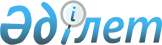 О признании утративших силу некоторых постановлений акимата Курчумского районаПостановление акимата Курчумского района Восточно-Казахстанской области от 10 июня 2016 года № 209      Примечание РЦПИ.

      В тексте документа сохранена пунктуация и орфография оригинала.

      В соответствии с пунктом 8 статьи 37 Закона Республики Казахстан от 23 января 2001 года "О местном государственном управлении и самоуправлении в Республике Казахстан", статьи 27  Закона Республики Казахстан от 6 апреля 2016 года "О правовых актах", акимат Курчумского района ПОСТАНОВЛЯЕТ:

      1. Признать утративших силу постановлений акимата Курчумского района согласно приложению.

      2. Контроль за исполнением настоящего постановления возложить на руководителя аппарата акима района А.Абилмажинову.

      3. Настоящее постановление вводится в действие со дня его подписания.

 Перечень утративших силу некоторых постановлений акимата Курчумского района      1. Постановление акимата Курчумского района за № 10 от 23 января 2015 года ""Об утверждении Положения о государственном учреждении "Отдел физической культуры и спорта Курчумского района Восточно-Казахстанской области" (зарегистрировано в департаменте Юстиции Восточно-Казахстанской области за № 3673 от 10 февраля 2015 года, опубликовано в районной газете "Рауан"-"Заря" за № 15 от 20 февраля 2015 года).

      2. Постановление акимата Курчумского района за № 62 от 5 марта 2015 года ""Об утверждении положения о государственном учреждении "Отдел ветеринарии Курчумского района" (зарегистрировано в департаменте Юстиции Восточно-Казахстанской области за № 3748 от 19 марта 2015 года, опубликовано в районной газете "Рауан"-"Заря" за № 25 от 27 марта 2015 года).

      3. Постановление акимата Курчумского района за № 92 от 16 марта 2015 года ""Об утверждении положения о государственном учреждении "Отдел архитектуры, строительства, жилищно-коммунального хозяйства, пассажирского транспорта и автомобильных дорог Курчумского района Восточно-Казахстанской области" (зарегистрировано в департаменте Юстиции Восточно-Казахстанской области за № 3816 от 3 апреля 2015 года, опубликовано в районной газете "Рауан"-"Заря" за № 29 от 10 апреля 2015 года).

      4. Постановление акимата Курчумского района за № 89 от 16 марта 2015 года ""Об утверждении положения о государственном учреждении "Отдел внутренней политики, культуры и развития языков Курчумского района" (зарегистрировано в департаменте Юстиции Восточно-Казахстанской области за № 3815 от 3 апреля 2015 года, опубликовано в районной газете "Рауан"-"Заря" за № 29 от 10 апреля 2015 года).

      5. Постановление акимата Курчумского района за № 88 от 16 марта 2015 года ""Об утверждении положения о государственном учреждении "Отдел экономики и финансов Курчумского района Восточно-Казахстанской области" (зарегистрировано в департаменте Юстиции Восточно-Казахстанской области за № 3817 от 3 апреля 2015 года, опубликовано в районной газете "Рауан"-"Заря" за № 29 от 10 апреля 2015 года).

      6. Постановление акимата Курчумского района за № 94 от 16 марта 2015 года ""Об утверждении положения о государственном учреждении "Отдел занятости и социальных программ Курчумского района" (зарегистрировано в департаменте Юстиции Восточно-Казахстанской области за № 3749 от 19 марта 2015 года, опубликовано в районной газете "Рауан"-"Заря" за № 26 от 1 апреля 2015 года).

      7. Постановление акимата Курчумского района за № 121 от 7 апреля 2015 года ""Об утверждении положения о государственном учреждении "Отдел предпринимательства и сельского хозяйства Курчумского района" (зарегистрировано в департаменте Юстиции Восточно-Казахстанской области за № 3858 от 10 апреля 2015 года, опубликовано в районной газете "Рауан"-"Заря" за № 31 от 17 апреля 2015 года).

      8. Постановление акимата Курчумского района за № 205 от 29 июня 2015 года ""Об утверждении Положения государственного учреждения "Аппарат акима Курчумского района Восточно-Казахстанской области" (зарегистрировано в департаменте Юстиции Восточно-Казахстанской области за № 4056 от 27 июля 2015 года, опубликовано в районной газете "Рауан"-"Заря" за № 64 от 12 августа 2015 года).


					© 2012. РГП на ПХВ «Институт законодательства и правовой информации Республики Казахстан» Министерства юстиции Республики Казахстан
				
      Аким 

      Курчумского района

С.Чукаев
Приложение 
к постановлению акимата
Курчумского района 
от " 10 " июня 2016 года
№  209